108年度 產學研工程人才實務能力發展基地計畫【AIoT跨域人才∞夢想啟航】南部攬才活動【邀請函】親愛的老師您好，為推動本年度「產學研工程人才實務能力發展基地計畫」（簡稱人才基地計畫），以擴大宣傳產學研技術能量與人才實務能力發展規劃，推動在校生投入新興領域之興趣，朝向AI智慧生活/AIoT智慧物聯網/智慧照護/智慧視覺機器人/設備智機化/智慧汽車/多元異質整合架構設計...等研發主題多元發展，以優化在校生之實務研發能力及創新經驗，以利即早佈局新興應用技術所需人才，並強化產業競爭力。有鑑於此，「經濟部工業局產學研工程人才實務能力發展基地計畫推動辦公室」規劃於108年9月25日(星期三)下午1點30分，假高軟會議中心的一樓中庭交誼廳舉辦「【AIoT跨域人才∞夢想啟航】南部攬才活動」，會中將針對產學研工程人才實務能力發展基地推動機制予以說明，並邀請本年度人才基地優化單位-工研院資通所曾紹崟技術副組長分享「自動光學瑕疵檢測人工智慧應用」研發技術主題，及量測中心劉志祥經理分享「多功能異質元件檢測技術」研發技術主題，並說明優化單位對於與工程人才實務能力之規劃。同時，也將邀請本屆工程人才分享本年度實務能力發展之經驗及感想，以提供在校生未來加入人才基地計畫實作規劃之參考，實現在校生與未來前瞻技術接軌的夢想，成為未來AIoT跨域人才。誠摯邀請老師與同學參與活動，竭誠感謝您的支持與參與！經濟部工業局產學研工程人才實務能力發展基地計畫推動辦公室 敬邀108年度 產學研工程人才實務能力發展基地計畫【AIoT跨域人才∞夢想啟航】南部攬才活動指導單位：經濟部工業局主辦單位：經濟部工業局產學研工程人才實務能力發展基地計畫推動辦公室執行單位：國立中山大學南區促進產業發展研究中心活動時間：108年9月25日(三) 13:30 -16:20活動地點：高軟會議中心的一樓中庭交誼廳(地址: 高雄市前鎮區復興四路12號1樓A棟)備註：1.敬請於活動開始前30分鐘完成報到      2.會議議程將視實際情形微調     3.活動提供有獎徵答贈品(i-Ride 動感飛行劇院體驗卷市價480元)；填寫問卷贈品(夢時代百元禮卷) 。108年度 產學研工程人才實務能力發展基地計畫【AIoT跨域人才∞夢想啟航】南部攬才活動【確認出席回函】指導單位：經濟部工業局主辦單位：經濟部工業局產學研工程人才實務能力發展基地計畫推動辦公室執行單位：國立中山大學南區促進產業發展研究中心活動時間：108年9月25日(三) 13:30 -16:20 活動地點：高軟會議中心的一樓中庭交誼廳(地址：高雄市前鎮區復興四路12號1樓A棟)※線上報名：https://www.accupass.com/event/1908080129472147459574 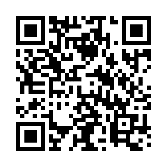            (QR code)※請填寫【確認出席回函】，並請至遲於9月22日前email回傳或傳真至07-9700920　陳小姐收。※活動當日提供有獎徵答贈品(i-Ride 動感飛行劇院體驗卷市價480元)；填寫問卷贈品(夢時代百元禮卷) 。※會議活動聯繫人：國立中山大學南區促進產業發展研究中心陳心怡 (Tel：07-9700910#47 / Mail：emily_chen@g-mail.nsysu.edu.tw)                                【交通方式】會議地點：高軟會議中心的一樓中庭交誼廳(地址: 高雄市前鎮區復興四路12號1樓)交通指引：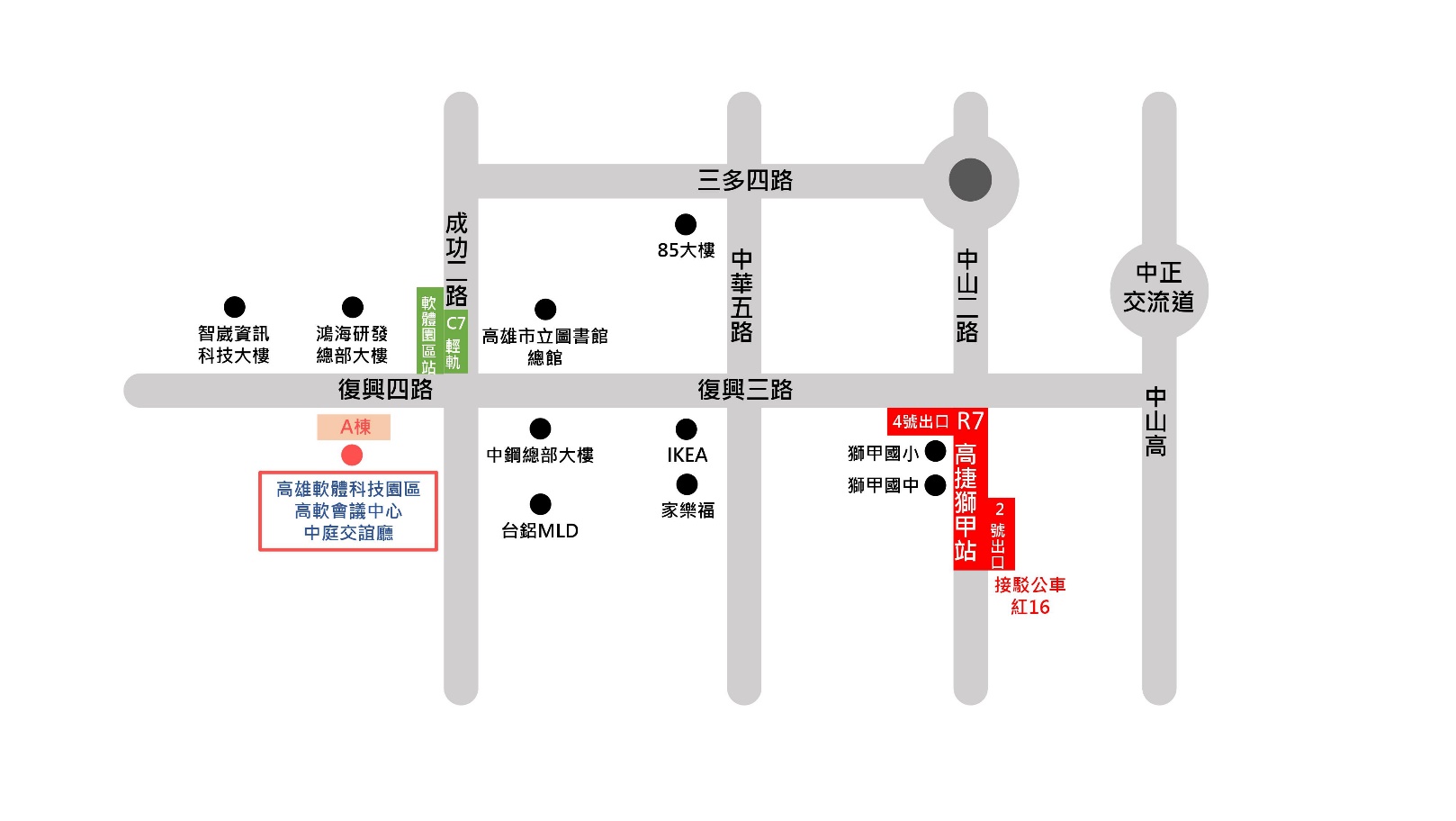 自行開車：南下：中山高國道一號→高雄端/中山路出口下交流道→右轉中山四路直行至新光路左轉→成功二路左轉→抵達。搭乘大眾交通運輸工具：高鐵自左營高鐵站轉乘捷運至獅甲站R7四號出口(20分鐘)。→ 步行約10-15分鐘即可抵達。捷運1.高雄捷運→捷運凱旋站R6一號出口，轉乘輕軌或環狀168東幹線至軟體園區站。2.高雄捷運→捷運獅甲站R7二號出口，轉乘紅16接駁公車至軟體園區站。3.高雄捷運→捷運獅甲站R7四號出口。→步行10-15分鐘抵達（往Ikea方向）。輕軌高雄輕軌：C7軟體園區站。→步行約1分鐘抵達。公車環狀168、紅16(獅甲站→輕軌軟體園區站)。自行開車：中山高： 中正交流道出口→中正路→於中山路左轉→於復興路右轉→即可抵達。 南二高： 接東西向國道十號→中山高交流道出口→(同中山高路線)。時間議程主席/主講人13:00~13:30報到報到13:30~13:40長官/ 主席致詞工業局長官工研院長官13:40~14:00產學研工程人才實務能力發展基地計畫簡介經濟部工業局產學研工程人才實務能力發展基地計畫推動辦公室14:00~14:30自動光學瑕疵檢測人工智慧應用工研院資通所嵌入式系統與晶片技術組曾紹崟 技術副組長14:00~14:30工研院資通所智慧電子與智慧醫療技術發展計畫-工程人才經驗分享崑山科技大學資訊工程系吳夢婷14:30~14:35Q&A意見交流Q&A意見交流14:35~15:05多功能異質元件檢測技術工研院量測中心儀器與感測技術發展組劉志祥 經理14:35~15:05工研院量測中心多功能異質元件檢測技術推動計畫-工程人才經驗分享國立交通大學照明與能源光電研究所陳政瑋15:05~15:10Q&A意見交流Q&A意見交流15:10~15:30自由交流(茶敘)自由交流(茶敘)15:30~16:00題目待定宏碁智通16:00~16:05Q&A意見交流Q&A意見交流16:05~16:20	有獎徵答	有獎徵答16:20~賦歸賦歸姓名學校單位聯絡電話職稱E-mail合作及意見提案備註(姓名/職稱)